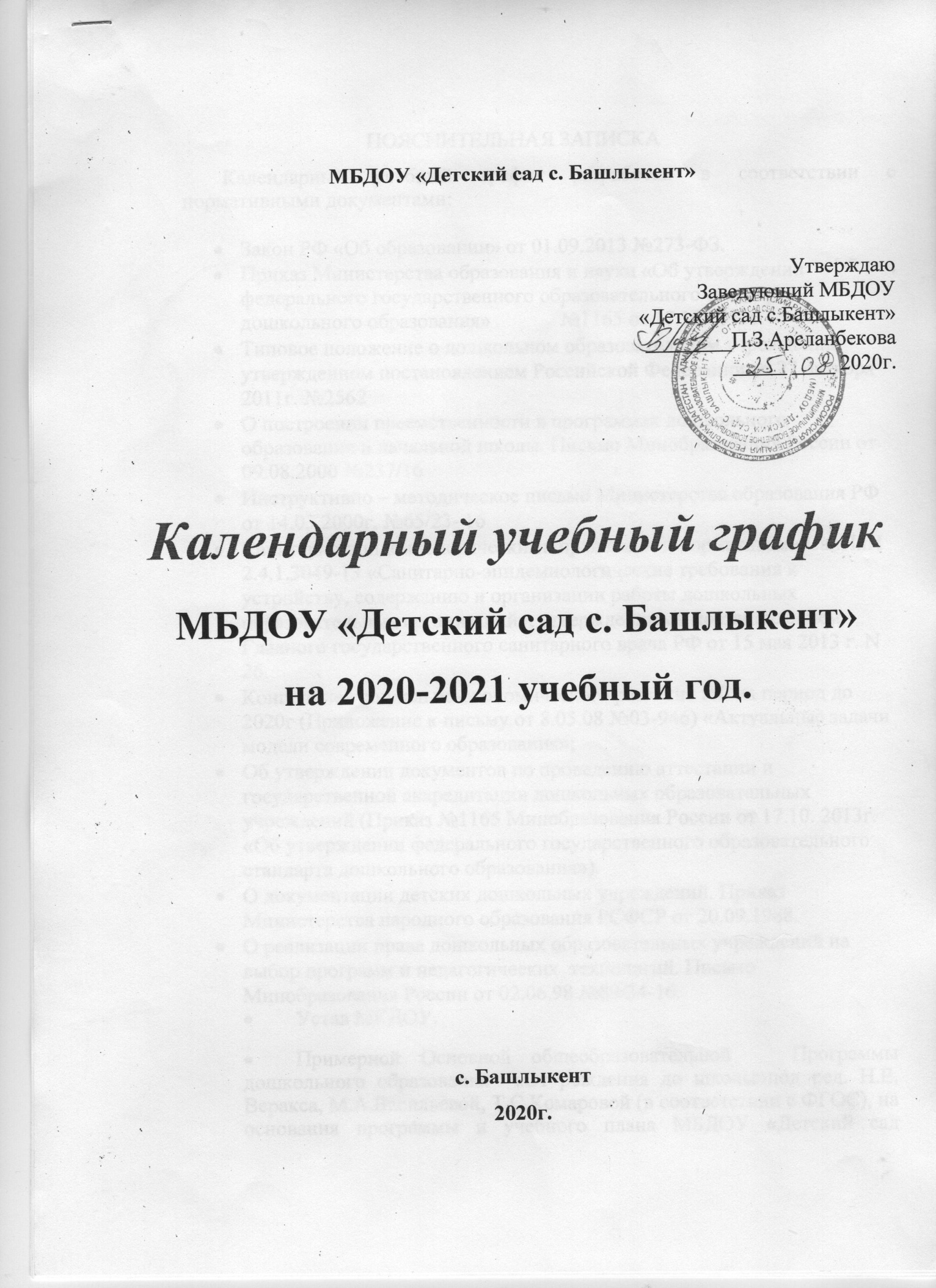 ПОЯСНИТЕЛЬНАЯ ЗАПИСКАКалендарный учебный график разработан в соответствии с нормативными документами:Закон РФ «Об образовании» от 01.09.2013 №273-ФЗ.Приказ Министерства образования и науки «Об утверждении  федерального государственного образовательного стандарта  дошкольного образования»             №1165 от 17.10.2013г.Типовое положение о дошкольном образовательном учреждении, утвержденном постановлением Российской Федерации от 27 октября 2011г. №2562О построении преемственности в программах дошкольного образования и начальной школы. Письмо Минобразования России от 09.08.2000 №237/16Инструктивно – методическое письмо Министерства образования РФ от 14.03.2000г. №65/23- 16Санитарно-эпидемиологическими правилами и нормативами СанПиН 2.4.1.3049-13 «Санитарно-эпидемиологические требования к устройству, содержанию и организации работы дошкольных образовательных организаций», утвержденными постановлением Главного государственного санитарного врача РФ от 15 мая 2013 г. N 26.Концепцией социально-экономического развития РФ на период до 2020г (Приложение к письму от 8.05.08 №03-946) «Актуальные задачи модели современного образования»;Об утверждении документов по проведению аттестации и государственной аккредитации дошкольных образовательных учреждений (Приказ №1165 Минобразования России от 17.10. 2013г. «Об утверждении федерального государственного образовательного стандарта дошкольного образования»).О документации детских дошкольных учреждений. Приказ Министерства народного образования РСФСР от 20.09.1988.О реализации права дошкольных образовательных учреждений на выбор программ и педагогических  технологий. Письмо Минобразования России от 02.06.98 №89/34-16.Устав МКДОУ.Примерной Основной общеобразовательной   Программы дошкольного образования  «От рождения до школы»под ред. Н.Е. Веракса, М.А.Васильевой, Т.С.Комаровой (в соответствии с ФГОС), на основания программы и учебного плана МБДОУ «Детский сад  с.Башлыкент» и добавлением 40% регионального компонента с Региональной образовательной программы ДОУ РД «Родничок», «Дети гор».Календарный учебный график учитывает в полном объеме возрастные психофизические особенности воспитанников и отвечает требованиям охраны их жизни и здоровья.Содержание календарного учебного графика включает в себя следующее:режим работы МБДОУ;продолжительность учебного года;количество недель в учебном году;сроки проведения каникул, их начало и окончание;продолжительность НОД;максимальный объем образовательной нагрузки;сроки проведения педагогической диагностики;праздничные дни;работа МБДОУ в летний период. В соответствии с Уставом в МБДОУ предусмотрены зимние и летние каникулы. Во время летних каникул не проводится НОД. В детском саду организуются конкурсы и выставки, развлечения, экскурсии, совместная          деятельность в режимных моментах и в работе с родителями по             календарно-тематическому планированию.В Мониторинге принимают участие все специалисты детского сада (воспитатели, логопед, музыкальный руководитель).Результаты Мониторинга представляются на заключительном Педагогическом совете. По результатам принимается решение и планируется работа на следующий учебный год.Календарный учебный график МБДОУ «Детский сад с.Башлыкент»
на 2020 - 2021 учебный годПраздники (отчетные концерты, музыкальные и спортивные развлечения) для воспитанников ДОУ в течение учебного года планируются в соответствии с  годовым планом, примерным перспективным планом культурно-досуговых мероприятий ДОУ на 2020 – 2021 учебный год.  Воспитательно-образовательная работа в летний оздоровительный период организуется в соответствии планом работы ДОУ на летний оздоровительный период. Во время каникул и в летний оздоровительный период непрерывная образовательная деятельность в ДОУ не проводится.Дополнительные каникулярные дни  в образовательном заведении возможны по следующим причинам:Низкая температура воздуха– минус 25 градусов по шкале Цельсия.Низкая температура в групповых помещениях.  При температуре воздуха в учебных помещениях ниже +18 градусов проводить занятия воспрещается.Карантин по гриппу при превышении порога заболеваемости. Карантин по гриппу может быть объявлен в отдельном образовательном учреждении, отдельном  районе, городе или области при превышении эпидемического порога заболеваемости от 25% от общего количества воспитанников.ДОУв установленном законодательством Российской Федерации порядке несет ответственность за реализацию в полном объеме основной образовательной программы дошкольного образования в соответствии с годовым календарным учебным графиком. Во время каникул и в летний оздоровительный период непрерывная образовательная деятельность в ДОУ не проводится.№СодержаниеНаименование возрастных группНаименование возрастных группНаименование возрастных группНаименование возрастных группНаименование возрастных групп№Содержание1 младшая группа (2-3 года)2 младшая группа (3-4 года)Средняя группа (4-5 лет)старшая группа (5-6 лет)старшая группа (5-6 лет)1.Количество возрастных групп112111.Количество возрастных групп5 групп5 групп5 групп5 групп5 групп2.Начало учебного года01.09.2020г.01.09.2020г.01.09.2020г.01.09.2020г.01.09.2020г.3.Адаптационный период02.09.2020-01.10.2020-———4.Окончание учебного года31.05.202131.05.202131.05.202131.05.202131.05.20215.Продолжительность учебной недели6 дней (понедельник - суббота)6 дней (понедельник - суббота)6 дней (понедельник - суббота)6 дней (понедельник - суббота)6 дней (понедельник - суббота)6.ПродолжительностьНОД10 мин.15 мин.20 мин.20 мин.25 мин.7.Максимальный объем образовательной нагрузки в 1 половине дня по СанПиН 2.4.1.3049-13 от 29 июля 201320 минут30 минут40 минут40 минут    45 мин. и 25 мин. (во 2 пол. дня)8.Максимальный допустимый объем недельной образовательной нагрузки1 час 40 минут2 часа 30 минут3 часа 40 минут3 часа 40 минут5 часов 25 минут9.Регламентирование образовательного процесса - половина дняIполовина дняIполовина дняIполовина дняIполовина дняI, IIполовина дня10.Продолжительность учебного года36 недель36 недель36 недель36 недель36 недель11.Летний оздоровительный периодс 01.06.2021 по 30.06.2021с 01.06.2021 по 30.06.2021с 01.06.2021 по 30.06.2021с 01.06.2021 по 30.06.2021с 01.06.2021 по 30.06.202112.Режим работы МБДОУ в учебном году7.30-18.007.30-18.007.30-18.007.30-18.007.30-18.0013.Режим работы МБДОУ в летний оздоровительный период7.30-18.007.30-18.007.30-18.007.30-18.007.30-18.0014.График каникулЗимние каникулы: 01.01.2020 по 08.01.2021Зимние каникулы: 01.01.2020 по 08.01.2021Зимние каникулы: 01.01.2020 по 08.01.2021Зимние каникулы: 01.01.2020 по 08.01.2021Зимние каникулы: 01.01.2020 по 08.01.202115.Сроки проведения педагогического мониторингас 02.09.2020 по 20.09.2020 - начальный мониторинг с 20.05.2021 по 31.05.2021 - итоговый мониторинг качества образовательного процесса с 02.09.2020 по 20.09.2020 - начальный мониторинг с 20.05.2021 по 31.05.2021 - итоговый мониторинг качества образовательного процесса с 02.09.2020 по 20.09.2020 - начальный мониторинг с 20.05.2021 по 31.05.2021 - итоговый мониторинг качества образовательного процесса с 02.09.2020 по 20.09.2020 - начальный мониторинг с 20.05.2021 по 31.05.2021 - итоговый мониторинг качества образовательного процесса с 02.09.2020 по 20.09.2020 - начальный мониторинг с 20.05.2021 по 31.05.2021 - итоговый мониторинг качества образовательного процесса 16.Праздничные (выходные) дни4 ноября - День народного единства31.12.2020 -08.01.2021 - новогодние каникулы23 февраля - праздничные и выходные дни8 марта - Международный женский день1 мая - праздничный день9 мая - праздничный день12 июня - День России26 июля- День Конституции РД4 ноября - День народного единства31.12.2020 -08.01.2021 - новогодние каникулы23 февраля - праздничные и выходные дни8 марта - Международный женский день1 мая - праздничный день9 мая - праздничный день12 июня - День России26 июля- День Конституции РД4 ноября - День народного единства31.12.2020 -08.01.2021 - новогодние каникулы23 февраля - праздничные и выходные дни8 марта - Международный женский день1 мая - праздничный день9 мая - праздничный день12 июня - День России26 июля- День Конституции РД4 ноября - День народного единства31.12.2020 -08.01.2021 - новогодние каникулы23 февраля - праздничные и выходные дни8 марта - Международный женский день1 мая - праздничный день9 мая - праздничный день12 июня - День России26 июля- День Конституции РД4 ноября - День народного единства31.12.2020 -08.01.2021 - новогодние каникулы23 февраля - праздничные и выходные дни8 марта - Международный женский день1 мая - праздничный день9 мая - праздничный день12 июня - День России26 июля- День Конституции РД№НаименованиеСрокиКоличество1Режим работы дошкольного образовательного учреждения в холодный период годаПятидневная рабочая неделя:36 учебных недель2График работыПонедельник -пятница:7.30-18.00Выходной: суббота, воскресеньеПонедельник -пятница:7.30-18.00Выходной: суббота, воскресенье3Адаптационный период01.09-10.091 неделя4Продолжительность учебного года (учебных занятий)01.09.2020 г.-31.05.2021 г.36 учебных недель5Диагностические недели(диагностика педагогического процесса (мониторинг));Фронтальная проверка старшей группе к школе 01.09 – 20.09.20 г.20.05-31.05.21 г.2 недели6График работы в теплый период года (летний оздоровительный период)01.06.2021 г. по 30.06.2021 г.Пятидневная рабочая неделя:Понедельник - пятница:с 07.30 до 18.00Выходной: суббота, воскресенье4 недель